Publicado en Oviedo el 08/03/2018 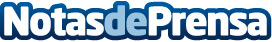 Rodapin, herramientas para pintar fabricadas en EspañaRodapin apuesta por la innovación tecnológica en todas las áreas de la empresa: gestión, fabricación, logística y ventasDatos de contacto:RadapínNota de prensa publicada en: https://www.notasdeprensa.es/rodapin-herramientas-para-pintar-fabricadas-en Categorias: Bricolaje Asturias Emprendedores Logística Recursos humanos Consumo Innovación Tecnológica Construcción y Materiales http://www.notasdeprensa.es